RISERVATOALLA SEGRETERIAProt. n° …………….del……/..…/………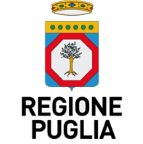 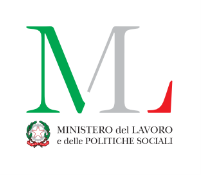 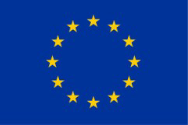 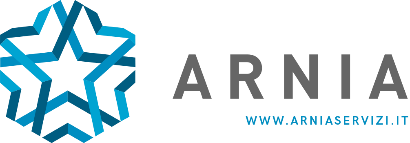 Avviso pubblico per la presentazione delle candidature inerenti la realizzazione dei percorsi triennali e di IV anno di Istruzione e Formazione Professionale (IEFP) in modalità duale da finanziare nell’ambito del PNRR, Missione 5 – Componente 1 – Investimento 1.4 “Sistema duale” finanziato dall’Unione europea – Next Generation EU -  D.D. n. N. 1649 del 20/10/2022 pubblicata su BURP n. 119 del 3-11-2022  - APPROVAZIONE GRADUATORIA Linea 1: D.D. N. 2031del 09/ 11 /2023.DOMANDA DI ISCRIZIONE_l_  sottoscritt_ _________________________________________  padre    madre    tutoredell'alunn _______________________________________________________________________ nato/a a______________________ il ___/___/______ e residente a ___________________(_____) in Via/Piazza ____________________________________________________________________ cell._____________________________ e-mail _________________________________________CHIEDEl’iscrizione dell_ stess_  per l’anno scolastico    2023 / 2024  al Percorso Formativo:Avviso Pubblico Regione Puglia OF/ 2022 OPERATORE DELLA RISTORAZIONE: “SKIPPER CHEF”A tal fine dichiara, in base alle norme sullo snellimento dell’attività amministrativa e consapevole delle responsabilità cui va incontro in caso di dichiarazione non corrispondente al vero (ai sensi dell’art. 76 del DPR 445/2000), che  è residente a ______________________________  (Prov. ___) in Via/Piazza ________________________________ n. ___se diverso dalla residenza domiciliato a ______________________________  (Prov. ___) in Via/Piazza ________________________________ n. ___  telefono. _____________________     cell.  _______________________  e – mail  __________________________________Titolo di studio     diploma di licenza media        anno di conseguimento  _______________________Istituto scolastico di provenienzaultimo anno frequentato (es. 1° superiore) ____________________________ presso l’IISS ___________________________________________________    lingue straniere studiate           ________________________                                                                                                 ________________________Il sottoscritto allega:Copia documento di identitàCopia Codice FiscaleCopia titolo di studioNulla osta Istituto scolastico di provenienza (per gli allievi iscritti presso altro istituto)Copia di documento di identità e C.F. del genitore o di chi ne fa le veci Il sottoscritto dichiara di autorizzare l’Ente al trattamento dei dati personali, anche con strumenti informatici, per il perseguimento delle finalità per le quali i dati sono stati raccolti.Il richiedente della presente iscrizione e lo studente fruitore del corso al quale è iscritto, dichiarano di essere edotti che il trattamento dei loro dati personali, sarà improntato a principi di correttezza, liceità, trasparenza e di tutela della riservatezza e dei loro diritti. (D. Lgs. 196/2003) e s. m. e/o i.Luogo e Data  ___________________________________        Firma allievo ______________________________                                                                        Firma genitore o tutore ______________________________RICEVUTA DI PRESENTAZIONE_____________________________Le domande di adesione dovranno pervenire  mezzomail all’indirizzo didattica@arniaservizi.comconsegnate a mano presso la sedi operativa di ARNIA sita a Bari in Via Barisano da Trani, 10/Dsu whatsapp al numero 3469470332 